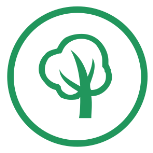 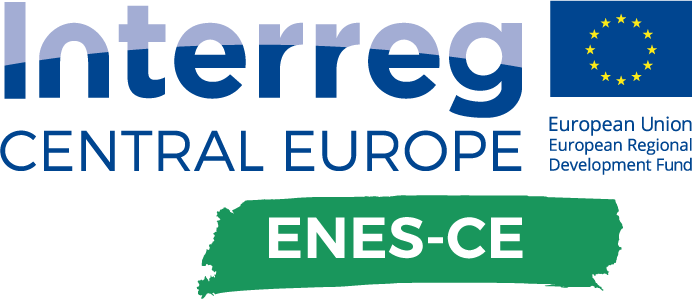 Zapraszany do pobrania i wypełnienia ankiety na temat oceny realizacji PGN - Planu Gospodarki Niskoemisyjnej Gminy Niemce z 2015 r.oraz oczekiwań i propozycji działań do rozważenia i umieszczenia w planowanej aktualizacji PGN Gminy Niemce w ramach realizacji projektu ENES-CE: współpraca między organami publicznymi i obywatelskimi grupami energetycznymi we wdrażaniu lokalnych strategii energetycznych w Europie ŚrodkowejWypełnioną ankietę uprzejmie proszę odesłać jako załącznik na adres e-mail: enesce@lubelskie.pl  w terminie do 20.09.2019 r.Zachęcamy Państwa również do zapoznania się z informacją o  projekcie ENES-CE realizowanym w ramach  programu Interreg Europa Środkowa  2014-2020 
oraz aktywnego udziału w projekcie.Informacja o projekcie ENES-CE:Projekt ENES-CE (Współpraca między organami publicznymi 
i obywatelskimi grupami energetycznymi we wdrażaniu lokalnych strategii energetycznych w Europie Środkowej) jest realizowany przez Województwo Lubelskie, (jeden z 10 partnerów projektu) oraz Gminę Niemce (partner stowarzyszony).Realizacja projektu ENES-CE rozpoczęła się w dniu 1 kwietnia 2019 r., 
a zakończenie przewidziano na marzec 2022 r. Liderem projektu jest Gmina Forli 
z Włoch. a pozostali partnerzy projektu to: Miasto Budapeszt z Węgier, Miasto Prelog z Chorwacji, Gmina Koper ze Słowenii, Przedsiębiorstwo Miejskie Miasta Pfaffenhofen z Niemiec oraz regionalne agencje energetyczne z Chorwacji, Węgier, Niemiec i Słowenii.Celem projektu ENES-CE jest: włączenie we wspólne planowanie energetyczne  mieszkańców Gminy Niemce i innych interesariuszy z obszaru: przemysłu, rolnictwa i handlu, a także organizacji pozarządowych, przedsiębiorstw użyteczności publicznej, w przegląd i aktualizację istniejących planów energetycznych oraz zaplanowanie obywatelskich działań do wspólnej realizacji 
z gminą, jako efekt wdrożenia tzw. podejścia oddolnego (bottom-up);W ramach realizacji projektu ENES-CE przeprowadzone zostaną spotkania i dyskusje oraz warsztaty, na które zaproszeni zostaną mieszkańcy Gminy Niemce i inni interesariusze projektu ENES-CE. Podczas spotkań i warsztatów zostaną  wyartykułowane potrzeby i oczekiwania lokalnej społeczności oraz podane propozycje projektów do rozważenia, do wspólnego wdrożenia wraz z Gminą Niemce, ujęcia ich w aktualizacji PGN (Planu Gospodarki Niskoemisyjnej Gminy Niemce), jako działania do wspólnej dalszej obywatelskiej realizacji. Efektami z realizacji projektu ENES-CE oraz obywatelskiej realizacji przedsięwzięć dotyczących OZE i ochrony środowiska partnerzy projektu podzielą się z innymi regionami w państwach Europy Środkowej i UE poprzez platformę online. Ankieta do pobrania ma charakter anonimowy jednak w przypadku podania przez Panią/Pana danych osobowych uprzejmie informujemy, że zgodnie z art. 13 i art. 14 Rozporządzenia Parlamentu Europejskiego i Rady (UE) 2016/679 z dnia 27 kwietnia 2016 r. w sprawie ochrony osób fizycznych w związku z przetwarzaniem danych osobowych i w sprawie swobodnego przepływu takich danych oraz uchylenia dyrektywy 95/46/WE (ogólne rozporządzenie o ochronie danych, dalej zwane RODO):1.	Administratorem Państwa danych osobowych jest Zarząd Województwa Lubelskiego z siedzibą przy ul. Grottgera 4, 20-029 Lublin.2.	Dane kontaktowe inspektora ochrony danych osobowych to: e-mail: iod@lubelskie.pl.3.	Podane dane osobowe będą przetwarzane w celu realizacji projektu ENES-CE, na podstawie art. 6 ust.1 lit. e RODO tj. przetwarzanie jest niezbędne do wykonania zdania realizowanego w interesie publicznym. 4.	Podane dane osobowe praz Panią/Pana lub za pośrednictwem przedstawiciela Gminy Niemce takie jak: imię nazwisko /nazwa instytucji/ organizacji/ przedsiębiorstwa/ spółdzielni oraz adresy e-mail osób odpowiadających na ankietę także w formie elektronicznej będą przetwarzane w celu: realizacji ww. projektu.5.	Pani/Pana dane będą przechowywane do czasu realizacji i rozliczenia projektu oraz przez okres archiwalny zgodnie z wymaganiami prawnymi określonymi w Rozporządzeniu Prezesa Rady Ministrów z dnia 18 stycznia 2011 r. w sprawie instrukcji kancelaryjnej, jednolitych rzeczowych wykazów akt oraz instrukcji w sprawie organizacji i zakresu działania archiwów zakładowych.6.	Dane mogą być udostępnione podmiotom, które są upoważnione na podstawie przepisów prawa oraz podmiotom świadczącym usługi wsparcia i serwisu dla Urzędu.7.	Posiada Pan/Pani prawo dostępu do swoich danych osobowych, żądania ich sprostowania,  ograniczenia przetwarzania danych, wniesienia sprzeciwu oraz skargi do Prezesa Urzędu Ochrony Danych Osobowych z siedzibą ul. Stawki 2, Warszawa.8.	Podanie danych jest dobrowolne, niepodanie danych skutkuje nierozpatrzeniem ankiet.9.	Pani/Pana dane osobowe nie będą przetwarzane w sposób zautomatyzowany i nie będą poddawane profilowaniu.